Meals on Wheels:  Meals on Wheels delivers in Round Lake. If you are interested in receiving meal delivery, please call Brenda Groenwald at 507-376-9718 for more information. Please share this info with your neighbors or anyone you think may be interested. If you are interested in being a driver, please call City Hall 507-945-8127. Meals are delivered Monday through Friday and they arrive between 11:00-11:45am.Recycle Shed & City Hall dumpsters:  There is a red and white shed behind the former bank building, this is for Round Lake and Nobles Co township residents, to put larger CARDBOARD items ONLY for recycling pickup. If you have filled your container and just have extra recyclables that aren’t cardboard, they can go in the green containers at City Hall. (Keep in mind, it is illegal to use another person’s dumpster without their permission.) The dumpsters by the bank are privately rented dumpsters, please do not use them, unless you are paying the bill to have them. Thank you! * If you are doing a remodel, please pay for your own dumpster, DO NOT fill City Hall’s dumpster with construction materials. Thank you. *Colder Weather:  The temperatures are going down, now is a good time to make sure your furnace is running properly. Stay warm and have a safe heating season, get your furnace checked and replace those filters.Winter Parking Policy:  When the snow starts falling, move your vehicles/trailers, etc. OFF the road. The City will have anything on the street towed, if it is on the street and they need to do snow removal. This policy is for the safety of our crew and the residents of Round Lake, some of the streets are not wide enough to move snow when there are vehicles on the road. Help us make our city a safe and clean place to live.Round Lake Natural Gas:  See enclosed Scratch & Sniff pamphlet for important natural gas safety information. City of Round Lake Website:  Visit our City website at www.roundlk.net and see important City news and announcements. City Council Meeting minutes are posted once they are approved at the monthly council meeting. Monthly newsletters are also posted near the beginning of each month. City of Round Lake is on Facebook also. We try to get alerts and emergency announcements on there as soon as they come up.Calling all parents:  Do you have children ages 0-4 years old?  If you answered yes, please call the Round Lake-Brewster School to make sure your child is on the census.  We use the census to contact parents to let them know of educational opportunities through the school like ECFE, Preschool and Early Childhood Screening.  You may call the school at 507-842-5951. (Please include Child’s name, Birthdate, Parents names, address and Phone number if you leave a message.) Thanks, we look forward to hearing from you!  Mark Your Calendars!! Mark Your Calendars!! Mark Your Calendars!!RL American Legion:  There will be pancakes served at the Legion on November 6th from 8:00am-Noon! The pancakes are second to none and the men do all the cooking! Can’t beat the price anywhere for good food and great service. Plan to have breakfast at the Legion on November 6th, you will not be disappointed! Next one will be on Sunday, December 4th!    ** Please note – No Pork Chop dinner in November or December**ELECTION DAY:  Tuesday, November 8th the polls will be open from 7:00am-8:00pm at City Hall. Get out and vote!!  Sample ballots are posted on City Hall front window. Stop by and see who is on the ballot! VOTE!City Council Meeting:  The next City Council meeting will be held on Wednesday, November 9th 2022, at 6:30pm at City Hall. Veterans’ Day:  City Hall will be CLOSED on Friday, November 11th in observance of Veterans’ Day. Thanksgiving Week:  City Hall will be CLOSED on Thursday, November 24th & Friday, November 25th for the Thanksgiving Day holiday. Daylight Savings Time ends on Sunday, November 6th, 2022.  Do not forget to change your clocks back one hour! Remember to Fall Back!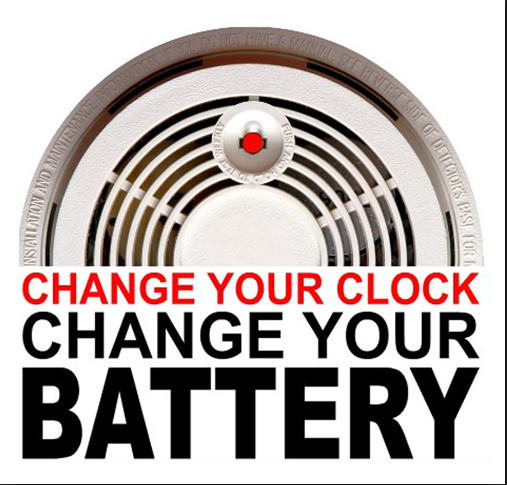 